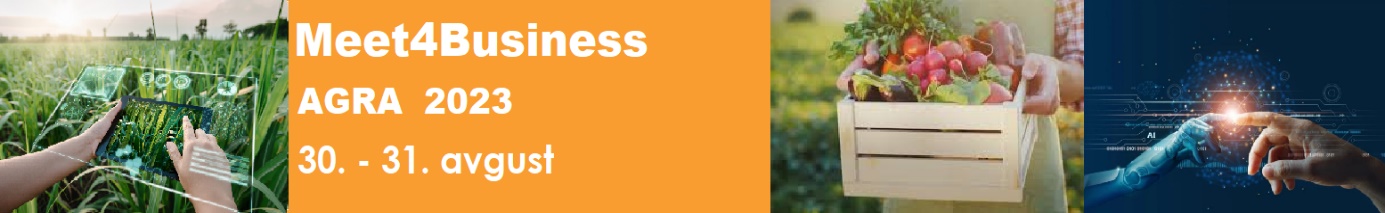 VABILORegionalna razvojna agencija za Podravje - Maribor / Enterprise Europe Network, Pomurski sejem d.o.o. in Območna obrtno-podjetniška zbornica Ravne na Koroškem vas VABIMO na mednarodno poslovno srečanje MEET4BUSINESS - AGRA 2023, ki bo potekalo 30. avgusta 2023, v živo na sejmišču v Gornji Radgoni in 31. marca 2023, preko spleta v sklopu 61. Mednarodnega KMETIJSKO-ŽIVILSKEGA sejma AGRA v Gornji Radgoni. Letošnja država partnerica je Indija.Mednarodno poslovno srečanje predstavlja edinstveno priložnost podjetjem, obrtnikom, organizacijam in zainteresiranim posameznikom, za navezovanje stikov in izmenjavo izkušenj s potencialnimi poslovnimi partnerji iz Slovenije in tujine. Program je sestavljen tako, da na podlagi vnaprej izbranih srečanj omogoča podjetjem 30 minutne individualne sestanke s potencialnimi poslovnimi partnerji.Težišča mednarodnega poslovnega srečanja MEET4BUSINESS MEGRA 2023:AGROŽIVILSKA TRGOVINA,PROIZVODNJA IN PREDELAVA PREHRAMBNIH IZDELKOV,EKOLOŠKA PRIDELAVA IN PREDELAVA HRANE IN PIJAČE, PREHRANSKA IN ENERGETSKA SAMOOSKRBA,PREHRANSKA VARNOST,ZDRAVJE TAL IN REGENERATIVNO KMETIJSTVO INDIGITALIZACIJA, ROBOTIZACIJA IN UMETNA INTELIGENCA V AGROŽIVILSTVU.Dnevni red:Udeležba na dogodku je brezplačna, vendar je potrebna predhodna prijava.  ROKI ZA PRIJAVO:28. avgust 2023: spletna registracija https://meet4business-agra-2023.b2match.io/ 28.avgust 2023: izberite zanimive profile in rezervirajte svoj v platformi sestanek B2B https://meet4business-agra-2023.b2match.io/ Dodatne informacije: Boris Pukšič, E-mail: boris.puksic@rra-podravje.si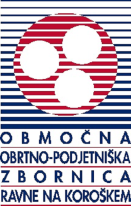 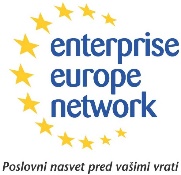 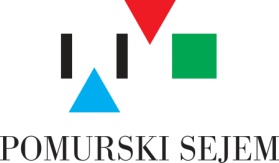 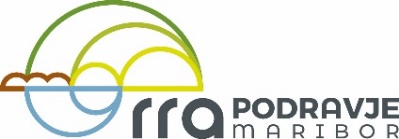 SREDA, 30. avgust 2023 - v živo:ČETRTEK, 31. avgust 2023 - splet:9:15 - 10:00Prihod gostov in udeležencev.10.00 - 12:00Tematska predavanja v slovenščini.12:30 - 17:00Bilateralna poslovna srečanja 1:1.10.00 - 17:00Bilateralna poslovna srečanja 1:1.